Вопросы к вебинару 14 февраля 2023 г. (вторник)1. Татьяна Т.НЕВЕРОВНаша НКО в рамках уставной деятельности намерена построить маломерное плавательное средство (лодка) собственными силами для собственного использования. Планируется построенную лодку принять к учету в качестве основного средства. Организация занимается только некоммерческой деятельностью.Какие бухгалтерские проводки должны быть и наличие каких бухгалтерских документов  в этом случае обязательно?Как правильно учесть в стоимости лодки расходы на оплату труда работников, занятых в постройке, если они выполняют и другие трудовые функции?2. Татьяна Е.САВКОВАОплата услуг самозанятых в проекте в какой статье бюджета нужно отражать.Как правильно отчитаться при заказе товара через интернет магазин. есть риск не получить накладную.3.  Татьяна Сергеевна Ц.ШАРОНОВАВ Благотворительном фонде (УСН - доходы) работнику установлен разъездной характер работы (адаптивная физическая культура на дому) можем ли мы возмещать ему ГСМ на основании путевых листов и чеков? использует свой личный автомобиль.Для списания в бух. учете будет достаточно путевых и чеков или необходимо с ним заключить еще договор о компенсации если в положении о разъездном характере работы будет это отражено?Для налогового учета можно полностью списывать компенсацию, как целевое использовании?4. Наталья Григорьевна Г.ГАМОЛЬСКИЙБлаготворительный фонд   поддержки социально значимых проектов хочет перечислить Благотворительную помощь Посольству Сирийской Арабской Республике и Турецкой Республике для помощи пострадавшим в землетрясении 06.02.2023 г.1.      На сайте Посольства Сирийской Арабской Республики  вывешено  Обращение о сборе помощи пострадавшим при землетрясении, где указаны банковские реквизиты Посольства  для перечисления денежных средств. И назначение платежа- Пожертвование.Имеет ли право Благотворительный фонд только на основании такого Обращения на сайте Посольства перечислить благотворительное пожертвование без заключения Договора пожертвования.И можно ли в данном случае не требовать от Посольства "Отчет об использовании денежных средств" между Фондом и Посольством?2.     На сайте посольства Турецкой Республики  нет никаких сведений о сборе средств. Но в официальных  соцсетях посольства можно найти такую информацию:Днем 8 февраля Посольство Турции в России в своих официальных аккаунтах в соцсетях сообщило о том, что все неравнодушные россияне, которые хотят финансово помочь жертвам землетрясения в Турции, могут сделать пожертвование со своих российских карточных счетов на рублёвые счета Посольства, которые приведены ниже. Посольство переведет денежные средства в Управление по чрезвычайным ситуациям Турецкой Республики (AFAD), это аналог российского МЧС.Вопросы: 1.  Можно ли перечислять в данной ситуации Благотворительные пожертвования  Посольствам Сирии и Турции без заключения Договоров о пожертвовании .2. Если Договор нужен, тот какие обязательные условия необходимо прописать в договоре?3. Какие налоговые и административные последствия  ожидают Фонд, если неправильно оформить перечисление Благотворительного пожертвования.5. Елена Николаевна Ж.НЕВЕРОВОдной из целей учреждения АНО является преобразование городского пространства. Для достижения данной уставной цели АНО планирует разработать дизайн и произвести закуп брендированной спецодежды и экипировки для водителей городских пассажирских маршрутных автобусов (далее – мерч).Может ли АНО пожертвовать по договору пожертвования имущества всю партию закупленного мерча в адрес муниципального унитарного предприятия, организующего и осуществляющего пассажирские перевозки автобусами в городском сообщении?Обязательным условием договора пожертвования будет являться отчет об использовании. Какие документы со стороны МУП необходимо оформить для подтверждения использования брендированного мерча?6. Дмитрий Викторович К.САВКОВА1. Порядок сверки расчетов по целевым поступлениямНеобходимо ли проведение и в каком-либо порядке сверки расчетов НКО с плательщиками внедоговорных целевых поступлений ?Допустим ли вариант когда в УП закреплен порядок сверки по форме аналогичной АСР (с контрагентами по договорам, без указания наименований граф «дебет/кредит»,  а например «выставлено/уплачено» ) только в отношении должников ? (т.е. при полностью оплаченном уведомлении сверки расчетов не проводятся).2. Вопросы отражения расходов на целевые мероприятия (ЦМП) в отчете «О целевом использовании средств» (ЦИС) в составе ГБО НКО(?) Какие именно целевые мероприятия, в частности, показываются по строке 6310 "Расходы на целевые мероприятия" Отчета о целевом использовании средств ?и как это должно особо выделяться/утверждаться в смете и какой (текущих доходов и расходов на очередной фин.год или специальной/отдельной смете ЦМП) ?Например, по мнению аудитора, выплаты по «оплате труда» лиц вне трудовых и ГПХ-договоров, включенные в смету текущих доходов и расходов на финансовый год надо отражать по этой строке 6310 ОЦИС, поскольку это предполагает целевое мероприятие «по финансированию оплаты труда» отдельно от работников НКО (?)Как следует из п. 33 Информации Минфина России ПЗ-1/2015 <*> тут отражается информация о величине целевых средств, которые были направлены (использованы) на осуществление целевых программ, предусмотренных сметой НКО, дословно:«33. По группе статей "Расходы на целевые мероприятия" отражается информация о целевых средствах, направленных (использованных) на осуществление целевых программ, предусмотренных сметой некоммерческой организации (социальная и благотворительная помощь, проведение конференций, совещаний, семинаров и иных мероприятий), списанных со счетов учета производственных затрат.»3. Вопрос бухгалтерского учета целевых поступлений на содержание НКОЗаконодательством Российской Федерации в области бухгалтерского учета не определены особенности учета средств целевого финансирования для некоммерческих организаций (в частности способ признания в бухгалтерском учете средств целевого финансирования). Бухгалтерский учет и отчетность НКО имеет свои особенности, и на сегодняшний день четко не регламентирован (ч. 2 ст. 14 Закона N 402-ФЗ, примечание 6 к бухгалтерскому балансу, утвержденному приказом Минфина России от 02.07.2010 № 66н).(В настоящее время на сайте Фонда НРБУ БМЦ (http://bmcenter.ru/) представлен проект ФСБУ "Некоммерческая деятельность". Обновленная предполагаемая дата вступления стандарта в силу для обязательного применения - 2026 г.).В частности, положения ПБУ 10/99 "Расходы организации" применимы НКО только к расходам от предпринимательской деятельности (п. 1 ПБУ 10/99, смотрите также письма Минфина России от 11.12.2015 № 03-11-11/72562, от 18.09.2012 № 07-02-06/228).При этом в бухгалтерском учёте применяется допущение временнОй определенности фактов хозяйственной деятельности (факты хозяйственной деятельности организации относятся к тому отчётному периоду, в котором они имели место, независимо от фактического времени поступления или выплаты денежных средств, связанных с этими фактами), предусмотренное п. 5 Положения по бухгалтерскому учёту «Учётная политика организации» (ПБУ 1/2008).Иначе говоря, в общем случае все доходы и расходы должны учитываться по начислению, т.е. по факту возникновения права на получение дохода (обязанности по несению расхода).В практической деятельности некоммерческих организаций использовать метод начислений для учёта доходов, поступающих в качестве целевых поступлений с учетом временнОго фактора возникновения права на него, в большинстве случаев не всегда представляется возможным.В связи с чем при разработке учетной политики следует ориентироваться в том числе на информацию и разъяснения регуляторов в области бухгалтерского учета (например, информацию Минфина России от 24.12.2015 № ПЗ-1/2015 "Об особенностях формирования бухгалтерской (финансовой) отчетности некоммерческих организаций").См. н-р, абзацы 5, 6 п. 15, п. 29 <Информации> Минфина России "Об особенностях формирования бухгалтерской (финансовой) отчетности некоммерческих организаций (ПЗ-1/2015)"Однако по вопросу применения НКО положений по учету иных целевых средств конкретные рекомендации регуляторов в области бухгалтерского учета отсутствуют.Так, согласно Инструкции по применению Плана счетов, утв. Приказом Минфина РФ от 31.10.2000 № 94н:«Средства целевого назначения, полученные в качестве источников финансирования тех или иных мероприятий, отражаются по кредиту счета 86 "Целевое финансирование" в корреспонденции со счетом 76 "Расчеты с разными дебиторами и кредиторами"».Грамматико-лингвистическое толкование слова «полученные» предполагает утверждать, что речь идет о фактически «поступивших денежных средствах» на р/сч или в кассу (одновременная проводка) либо на дату возникновения у НКО юридически защищенного и фактически реализуемого безусловного возникновения права на получение целевого поступления (дохода) с последующей поставкой актива в виде денежных средств.Согласно абз. 5 п. 15 Информации Минфина России "Об особенностях формирования бухгалтерской (финансовой) отчетности некоммерческих организаций (ПЗ-1/2015)"«При принятии некоммерческой организацией решения о раскрытии информации о задолженности по членским взносам или иным ожидаемым поступлениям, суммы начисленной задолженности отражаются по группе статей "Дебиторская задолженность"».В связи с этим, по нашему мнению, НКО, руководствуясь требованием рациональности ведения бухгалтерского учета  вправе разработать способ ведения бухгалтерского учета средств целевого финансирования самостоятельно, руководствуясь статьей 8 Федерального закона № 402-ФЗ[1], а также пунктами 4 и 7.1 ПБУ 1/2008 «Учетная политика организации»[2].(?) Учитывая изложенное, если в Учетной политике НКО определен порядок признания в бухгалтерском учете полученных взносов в момент их зачисления на специальный расчетный счет, отдельный от уставной деятельности НКО, то:Такой порядок учета средств целевого финансирования, закрепленный в Учетной политике, не противоречит требованиям законодательства Российской Федерации в области бухгалтерского учета.Нет необходимости НКО отражать дебиторскую задолженность в ГБО по неполученным взносам по состоянию на начало и конец каждого отчетного года, поскольку специальный порядок согласования размера взноса за 4 квартал предусматривает обязательное получение акцепта от его плательщика, и пока оно не будет получено (в конце января - начале февраля) в форме подтверждения правильности произведенного НКО расчета, уведомление на уплату взноса не может быть сформировано и отправлено плательщику. Уведомления за 4 квартал все датированы февралем (следующего отчетного года) = моментом возникновения права на получение дохода.7. Татьяна У.ГАМОЛЬСКИЙ1. Какой перечень отчетов и размер налогов для грантополучателей Фонда Президентских грантов? Какая форма и процент налогов при договоре ГПХ с физлицом и как подавать отчет в налоговую по итогам этих 7,6%.2. Какой перечень налогов, взносов и их размер, как рассчитать уплачиваемые суммы налогов, взносов при оформлении договоров ГПХ с физлицом?3. Есть ли ставка налогов или взносов 7,6% при оформлении Договоров ГПХ с физлицами?4. Если организация стоит на УСН, то нужно отправлять отчеты по Бухгалтерскому балансу и финансовому результату организации?5. Если организация не готовится к Банкротству, то компенсационный фонд формировать не нужно?6. В какую дату сдавать в налоговую Бухгалтерскую отчетность при УСН?ШАРОНОВА7. Если в организации три учредителя, один из них – директор со дня регистрации организации, организация пока не ведёт деятельность и сдает «нулевые отчеты», то как правильно оформить директора: он в отпуске по собственному желанию без сохранения заработной платы или как-то по другому? Желательно, чтобы шёл стаж директору. Какой набор документов нужно оформить и как вести учёт при разных вариантах событий, описанных в этом вопросе. Нулевой отчёт СЗВ-М в 2022 г. покажет отпуск директора или нет? Нулевой отчёт СЗВ-Стаж за 2022 г. подавать с каким содержанием?8. Анна Васильевна А.НЕВЕРОВ1. Вопрос про применение ст. 427 НК РФ.  АНО на УСН по уставу имеет цели предоставления услуг, направленных на развитие культуры, науки и образования, путем содействия сохранению и развитию традиций еврейского народа, родного языка, самобытной духовной этнокультуры, национального самосознания, а также содействие в  реализации программ и проектов в сфере культуры, науки, образования, спорта и здоровья направленных на формирование общей культуры, развития физических, интеллектуальных, нравственных, эстетических и личностных качеств. ОКВЭД основной 90.04.2 Деятельность многоцелевых центров и подобных заведений с преобладанием культурного обслуживания. ОКВЭД дополнительный 85.41.9 Образование дополнительное детей и взрослых прочее, не включенное в другие группировки. Фактически это школа где дети изучают языки, традиции еврейского народа, культуру. Образовательной лицензии нет. АНО финансируется за счет взносов родителей и пожертвований организаций на уставную деятельность. Коммерческую деятельность не ведет. Вопрос: может ли данная организация применять льготные тарифы страховых взносов по п. 7 ст. 427 НК РФ? Знаю, что практически на каждом семинаре рассматриваете вопросы касательно применения ст. 427 НК РФ, извините за может быть повторные вопросы, но мне не до конца понятно что такое "деятельность в области социального обслуживания" применительно к этой статье и обязательна ли образовательная лицензия, если организация занимается "деятельностью в области образования". 2. Вопрос про критерии применения УСН. Местная религиозная организация имеет на балансе основные средства - здания. Здания приобретены за счет пожертвований или переданы в собственность государством. Остаточная стоимость более 150 млн р. Остальные критерии применения УСН соблюдены.  Согласно  пп. 16 п. 3 ст. 346.12 НК РФ остаточная стоимость не должна превышать 150 млн. р. В целях настоящего подпункта учитываются основные средства, которые подлежат амортизации и признаются амортизируемым имуществом в соответствии с главой 25 настоящего Кодекса. Согласно главе 25 амортизируемым имуществом признается имущество, которое используется для извлечения дохода. Правомерно ли будет применять УСН, если организация не использует имущество для извлечения дохода (в деятельности приносящей доход) и не амортизирует в налоговом учете? И если рассмотреть второй вариант, когда Религиозная организация частично сдает в аренду имущество (помещения под офисы) в зданиях где проводится религиозная деятельность и религиозное обучение можно ли применять УСН в таком случае?9. Дмитрий Викторович К.САВКОВАВопросы применения ФСБУ 25/2018 «Бухгалтерский учета аренды»по вопросу применения НКО положений ФСБУ 25/2018 рекомендации отсутствуют в связи с чем надо ли и если да – то как применять стандарт в случае использования арендуемых офисных помещений и иного имущества для целей уставной некоммерческой (бесплатной) деятельности АНО (УНКД)?Во всех ли случаях необходимо дисконтирование ? (в УНКД, или если уставом НКО запрещено получение кредитов, либо учредитель предоставляет ресурсы НКО на безвозмездной основе…), поскольку в случае коммерческой организации оно списывается на %-расходы 91.02, что не применимо к УНКД НКО.(Поскольку ПБУ 10/99 "Расходы организации" применимы НКО только к расходам от предпринимательской деятельности).С учетом материалов (ниже) предлагается для выполнения отчасти применимых к УНКД требований ФСБУ 25/2018 следующий порядок признания ППА и ОА в бухучете по ст.50 ФСБУ 25/2018:Дебет 01.03 ППА Кредит 76.07 ППА – признано право пользования активом по фактической стоимости и определено обязательство по аренде в первоначальной оценкеДалее ежемесячно:Дебет 26.02/86 Кредит 02.03 ППА – начислена амортизация  актива в форме ППА (дисконтирование в рамках УНКД НКО не предусмотрено);Дебет 76.07 ОА Кредит 51 – уплачена арендная плата, платеж зачтен в погашение обязательства по аренде (в т.ч. НДС не предъявляемый к вычету по УНКД НКО)По завершении аренды (по сроку окончания аренды):Дебет 02.03 ППА Кредит 01.03 ППА – будет списана сумма накопленной амортизации;Дебет 76.07 ОА Кредит 01.03 ППА – будет списана остаточная стоимость ППА (при наличии остатка);Дебет 86 (76 ОА) Кредит 76 ОА (86) - при наличии будет списан остаток выбывшего обязательства по аренде. Проработанные материалы:1.      Разработчик программ бухучета операций - Фирма 1с реализовала такой Порядок отражения арендных (лизинговых) платежей, амортизации предметов аренды и процентных расходов, в части основных средств, используемых в некоммерческой деятельности, который зависит от того, в какой уставной деятельности (платной или нет) используется предмет аренды.Источник: https://its.1c.ru/db/updinfo#content:1081:1:issogl1_3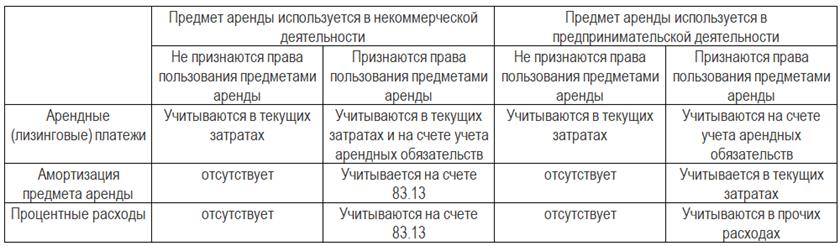 Если предмет аренды используется в некоммерческой деятельности, то арендные (лизинговые) платежи, как и раньше, учитываются в текущих затратах и включаются в расходы по направлениям деятельности. Используемый при этом счет 83.13 "Изменение оценки активов и обязательств" по окончании договора аренды (лизинга) имеет нулевое сальдо.При таком отражении арендных (лизинговых) операций:- статьи бухгалтерского баланса (права пользования предметами аренды, обязательства по аренде) оцениваются согласно ФСБУ 25/2018,- в отчете о целевом использовании средств учитываются фактические расходы организации на арендные (лизинговые) платежи.Подобное разделение расходов и изменений оценки активов и обязательств предусматривается и проектом ФСБУ «Некоммерческая деятельность» (пункты 8, 14).2.    Другой источник констатирует следующее:Фонд (некоммерческая организация), существует только на добровольные пожертвования, применяет УСН с налоговой ставкой 6%.Проводится обязательный аудит. Применяет с 2022 года ФСБУ 25/2018. Договор аренды с 2018 года (срок до 31.12.2022, применяется дисконт).При применении дисконтирования в конце месяца делается проводка на начисленные проценты Дебет 86.02 Кредит 76.07.5 (согласно учетной политике все уставные расходы относятся напрямую на счет 86, без использования расходных счетов 26, 91 и т.п.).Верна ли бухгалтерская проводка?Источник (СПС «Гарант»): https://www.garant.ru/consult/account/1555249/Что касается непосредственно учетной схемы, то ФСБУ 25/2018 не предлагает конкретной методологии для отражения операций на счетах бухучета.В коммерческих организациях проценты, начисленные на сумму обязательства по аренде, как правило, относятся в состав прочих расходов (Дебет 91 Кредит 76 ОА). Некоммерческие организации не преследуют извлечение прибыли в качестве основной цели своей деятельности и не распределяют полученную прибыль между участниками (п. 1 ст. 50, ст. 123.18 ГК РФ, п. 1 ст. 2 Закона N 7-ФЗ).Поэтому бухгалтерский учет и отчетность НКО имеет свои особенности, однако на сегодняшний день четко не регламентирован (ч. 2 ст. 14 Закона N 402-ФЗ, примечание 6 к бухгалтерскому балансу, утвержденному приказом Минфина России от 02.07.2010 N 66н)*(3).В частности, положения ПБУ 10/99 "Расходы организации" применимы НКО только к расходам от предпринимательской деятельности (п. 1 ПБУ 10/99, смотрите также письма Минфина России от 11.12.2015 N 03-11-11/72562, от 18.09.2012 N 07-02-06/228).В связи с чем при разработке учетной политики следует ориентироваться в том числе на информацию и разъяснения регуляторов в области бухгалтерского учета (например, смотрите информацию Минфина России от 24.12.2015 N ПЗ-1/2015 "Об особенностях формирования бухгалтерской (финансовой) отчетности некоммерческих организаций"). Однако по вопросу применения НКО положений ФСБУ 25/2018 рекомендации отсутствуют.При таких обстоятельствах полагаем, что выбор того или иного корреспондирующего счета для начисления процентов (как и амортизации) зависит от особенностей учетной политики НКО. При этом хотим обратить внимание на п. 4 Рекомендации Р-135/2022-ОК НКО "Переход на новый порядок учета основных средств в некоммерческих организациях" (принята Фондом "НРБУ "БМЦ" 10.01.2022) (которую считаем возможным применять и к ППА по аналогии), где сказано следующее: "В случае, если организация до начала применения ФСБУ 6/2020 увязывала порядок учета какой-либо статьи (статей) целевого финансирования бухгалтерского баланса (например, "Фонд недвижимого и особо ценного движимого имущества" или "Целевые средства") с порядком учета основных средств, такая организация должна принять решение о целесообразности дальнейшего формирования такой статьи (статей) в условиях нового порядка учета основных средств с 1 января 2022 года с учетом необходимости определения их балансовой стоимости в соответствии с п. 25 ФСБУ 6/2020".На наш взгляд, проводки у фонда в общем виде могут выглядеть следующим образом (принимая во внимание учетную политику в части неиспользования стандартных счетов учета затрат)*(4):Дебет 08 ППА Кредит 76 ОА - определено обязательство по аренде в первоначальной оценке;Дебет 01 ППА Кредит 08 ППА - признано право пользования активом по фактической стоимости.Далее ежемесячно:Дебет 86 Кредит 02 ППА - начислена амортизация;Дебет 86 Кредит 76 ОА - начислены проценты на сумму обязательства по аренде, сложившуюся на начало процентного периода;Дебет 76 ОА Кредит 51 - уплачена арендная плата, платеж зачтен в погашение обязательства по аренде.Операции с предъявляемым НДС можно проводить по факту получения документов от арендодателя с использованием отдельного субсчета, например:Дебет 76 НДС Кредит 51 - уплачен НДС;Дебет 86 Кредит 76 НДС - отражено использование целевых средств на уплату НДС в составе арендной платы.По завершении аренды:Дебет 02 ППА Кредит 01 ППА - списана сумма накопленной амортизации;Дебет 76 ОА Кредит 01 ППА - списана остаточная стоимость ППА (при наличии остатка);Дебет 86 (76 ОА) Кредит 76 ОА (86) - при наличии списан остаток выбывшего обязательства по аренде.Как видим, в отличие от прежнего порядка, с 2022 г. расходами в бухучете арендатора признаются амортизация актива в форме ППА и процентные расходы. Арендные платежи сами по себе в расходы не включаются. . Тем не менее, на наш взгляд, порядок учета таких затрат (применительно к использованию средств целевого финансирования) будет аналогичным порядку учета арендных платежей до 2022 г.-------------------------------------------------------------------------*(1) Справедливая стоимость - это сумма, на которую можно обменять актив или погасить обязательство в сделке между хорошо осведомленными независимыми сторонами, желающими совершить такую сделку (Приложение А МСФО (IFRS) 16 Аренда, п. 8 ФСБУ 25/2018). Говоря простыми словами, эта рыночная стоимость предмета аренды в сделке между невзаимозависимыми лицами.Смотрите также Рекомендацию Р-65/2015-КпР "Ставка дисконтирования" (принята фондом НРБУ "БМЦ" 11 сентября 2015 г.).*(2) Проектом приказа Минфина России "О внесении изменений в ФСБУ 25/2018" (подготовлен Минфином России 04.03.2022) предусмотрено уточнение формулировок п. 7 ФСБУ 25/2018 в части возмещаемого НДС: слова "подлежащих возмещению сумм налога на добавленную стоимость и иных возмещаемых сумм налогов" предлагается заменить словами "сумм налога на добавленную стоимость и иных аналогичных сумм налогов".*(3) В настоящее время на сайте Фонда НРБУ БМЦ (http://bmcenter.ru/) представлен проект ФСБУ "Некоммерческая деятельность". Обновленная предполагаемая дата вступления стандарта в силу для обязательного применения - 2026 г. (Программа разработки федеральных стандартов бухгалтерского учета на 2022-2026 гг, утвержденная приказом Минфина России от 22.02.2022 N 23н, смотрите информационное сообщение Минфина России от 25.03.2022 N ИС-учет-38).*(4) В рамках данной консультации мы не ставим под сомнение корректность положений учетной политики организации. Заметим лишь, что подобный "прямой" механизм списания расходов, понесенных на осуществление уставной деятельности, используется обычно НКО, применяющими упрощенные способы ведения бухгалтерского учета (абзац 4 п. 34 Информации ПЗ-1/2015), к которым фонд не относится (ч. 4, 5 ст. 6 Закона N 402-ФЗ, п. 3 ч. 1 ст. 5 Федерального закона от 30.12.2008 N 307-ФЗ "Об аудиторской деятельности").3.   Еще одно мнение – из журнала Главбух (издательство Группа Актион), Ирина Шипилова аудитор и специалист по РСБУ, МСФО, член СРО аудиторов Ассоциация «Содружество»Надо ли некоммерческим организациям – НКО применять ФСБУ 25/2018 Применение ФСБУ 25/2018 будет зависеть от того, имеет ли НКО право на упрощенный способ ведения учета. Если право такое есть, то ФСБУ 25/2018 такие организации не применяют. В случае если такого права нет, то учет ведут по ФСБУ 25/2018 в общем порядке. Исключение – договоры аренды, предметы которых использует НКО исключительно для уставной деятельности, которая не подразумевает получение экономических выгод. По ним ведите учет в прежнем порядке по ПБУ 9/99 и 10/99. Обоснование ДАЛЕЕ:Применение ФСБУ 25/2018 будет зависеть от того, имеет ли НКО право на упрощенный способ ведения учета. Если право такое есть, то ФСБУ 25/2018 такие организации не применяют. В случае если такого права нет, то учет ведут по ФСБУ 25/2018 в общем порядке. Исключение – договоры аренды, предметы которых использует НКО исключительно для уставной деятельности, которая не подразумевает получение экономических выгод. По ним ведите учет в прежнем порядке по ПБУ 9/99 и 10/99.Обоснование. Не ведут упрощенно учет и, соответственно, должны применять ФСБУ 25/2018 следующие НКО (п. 2 ч. 4, ч. 5 ст. 6 Закона от 06.12.2011 № 402-ФЗ, п. 10 ст. 13.1 Закона от 12.01.1996 № 7-ФЗ):бухгалтерская отчетность которых подлежит обязательном аудиту;иностранные агенты;политические партии, нотариальные и адвокатские палаты, бюро, жилищные кооперативы и юридические консультации.Вышеуказанные НКО ведут учет аренды по новым правилам. Это значит, признают в учете право пользования активом и обязательство по аренде.Однако договор аренды может не отвечать условиям признания его как объекта аренды. В частности, НКО берет в аренду имущество для уставной деятельности, которая не приносит ему прибыль. Соответственно, ФСБУ 25/2018 для таких договоров можно не применять (подп. 3 п. 5 ФСБУ 25/2018).Данная позиция созвучна с постулатами в пунктах 6.3.2, 7.2.1 Концепции бухгалтерского учета в рыночной экономике от 29.12.1997. Исходя из вышеназванных пунктов Концепции, в учете отражают факты хозяйственной жизни исходя не из правовой формы, а из их экономического содержания и условий хозяйствования. По договорам аренды не надо признавать ППА и обязательство по аренде в учете, если будущие экономические выгоды не предвидятся.У НКО условия хозяйствования таковы, что деятельность не имеет предпринимательских (коммерческих) целей. Кроме того, некоторые НКО создаются на ограниченный срок строго под определенные цели. Например, для организации спортивных игр, благотворительных акций. Затем, после окончания мероприятий, такие организации ликвидируются. Соответственно, признавать по договорам аренды ППА и обязательство по аренде – экономически нецелесообразно. Источник: https://www.glavbukh.ru/bssreq/261010. Елена Михайловна Д.САВКОВААссоциация предпринимательскую деятельность не ведётКак отразить расходы по уплате госпошлины для регистрации товарного знака (ТЗ) Ассоциации? ТЗ не зарегистрирован.Работаю в Ассоциации с середины года. Учетной  политики нет, даже если сделать, подписывать прошлый бухгалтер не будет. Можно ли создать уже в текущем году, не в декабре предыдущего года? Смета доходов и расходов общим собранием не утверждалась. Есть бумажная версия, никем не подписанная. Высоки ли риски непризнания расходов целевыми и есть ли  возможность утвердить не общим собранием.Член Ассоциации не перечислял членские взносы в течение года, согласно положению о членстве, если отсутствует оплата за 4 квартала, подлежит исключению. Исключен решением общего собрания в декабре 2022. Взносы начислялись ежеквартально. Каким образом сторнировать начисления?Командировочные расходы для участия в отраслевых выставках, проведение годового собрания- это расходы по целевым мероприятиям или содержание организации?11. Евгения Валерьевна К.ГАМОЛЬСКИЙБлаготворительный фонд осуществляет деятельность, приносящую доход: оказывает социальные услуги для пожилых, связанные с проживанием и содержанием в условиях социального пансионата. Деньги на содержание пансионата и оказание социальных услуг приходят в БФ от государства в виде целевой  субсидии (о расходовании этих средств регулярно составляем и отправляем документы и отчеты), и средств пенсионеров, проживающих на территории пансионата. Фонд платит налоги на прибыль. От описанной выше деятельности образуется прибыль, которую Фонд направляет на осуществление иных благотворительных программ Фонда, относящихся к уставным целям и видам деятельности. Вправе ли Фонд расходовать прибыль, полученную от деятельности социального пансионата, расходовать на иные благотворительные программы?12. Маргарита Николаевна К.НЕВЕРОВ1. п. 6 ст. 11 Федерального закона от 01.04.1996 N 27-ФЗ (ред. от 28.12.2022) "Об индивидуальном (персонифицированном) учете в системах обязательного пенсионного страхования и обязательного социального страхования" предусмотрено, что сведения о реквизитах договора ГПХ представляются не позднее рабочего дня, следующего за днем заключения с застрахованным лицом соответствующего договора.Если контрагент-физлицо по договору ГПХ подписывает договор, датированный определенным числом, но присылает его юрлицу-заказчику спустя несколько дней от даты подписания, т.е. у юрлица нет оснований считать договор заключённым до получения его оригинала, как быть с соблюдением данного требования?Положения п.2 ст.425 ГК позволяют ретроспективно распространять договор и на прошлые отношения. Как в этом случае выполнять требование закона о персучете об 1 раб.дне на сообщение сведений?2. Какие конкретно КБК нужно применять, (образцы платежек (ПП) с формулировкой назначения платежа, статуса составителя, ОКТМО, периода, основания платежа), если Фонд не планирует переход на ЕНП в 2023, а в переходный период будет осуществлять платежи (НДФЛ, ОПС, ОСС, ОМС, ФСС нс) отдельными платежами с разных Р/счетов. (в интернете много противоречивой информации по заполнению ПП).13. Лариса Владимировна Б.САВКОВАВ 2023 года организация приняла решение воспользоваться переходным периодом при уплате налогов в ИФНС и оформлять распоряжения, в роли которых будут обычные платежки на уплату конкретных налогов. 02.02.2023 была выплачена заработная плата за 2 половину января, 17 февраля будет выплачена зарплата за 1 половину февраля. Как правильно сделать платежные поручения на перечисление удержанного в феврале НДФЛ, одним платежным поручением, указав в поле налоговый период МС.02.2023, или двумя платежными поручениями с указанием в одном налоговый период МС.01.2023 - НДФЛ с зарплаты за январь и в другом МС.02.2023 – НДФЛ с аванса за февраль?14. Светлана Юрьевна Д.САВКОВА1.  Для участия в соревнованиях и тренировочных процессах профсоюзная организация приобретает за счет целевых средств предприятия спортивную форму, спортивный инвентарь и обмундирование для участников команд. При выдаче имущества в пользование организация производит его списание. Некоторый инвентарь физически изнашивается в течение года, спортивная форма может использоваться 2 года. При проверке ревизоры утверждают, что это имущество следует учитывать за балансом. Как правильно вести учет такого имущества? Признать малоценным имуществом (СПИ больше 1 года, стоимость меньше установленного лимита), при вводе в эксплуатацию отразить в расходах и учитывать за балансом? Или признать такое имущество материалами, тогда при единовременном списании при вводе в эксплуатацию следует ли учитывать за балансом?2. НКО по состоянию на 01.01.2022 имело ОС первоначальной стоимостью 100 000 руб. и накопленный износ на забалансовом счете 100 000 руб. С 2022 года организация  решила не списать ОС, а продолжать его использовать. Остаточная стоимость ОС равна нулю. Как следует поступить, провести переоценку этого ОС (или всей группы ОС)?  Если переоцененная (справедливая) стоимость ОС станет больше лимита ОС, установленного организацией  в сумме 100 000 руб., например, 160 000 руб. Какие проводки по переоценке следует сделать с учетом второго способа п.17 ФСБУ 6, и какие по амортизации?  Срок полезного использования увеличился на 3 года. Необходимо ли в дальнейшем проводить переоценку этой группы ОС хотя бы не реже 1 раза в год?15. Александр (Елена И.)ГАМОЛЬСКИЙБлаготворительный фонд, УСН.  Хотим заключать вместо договоров гпх с физлицами, договоры со статусом самозанятых, но опыта нет.Исполнители по договору должны будут прочитать лекции в регионах РФ. Мы как Фонд, покупаем им проезд (билеты) и проживание. Билеты и проживание покупаем через агентство, с которыми у нас заключен договор и все оплачиваем напрямую с нашего р/с. Сами исполнители билеты и проживание купить себе не могут. Нам известно, что самозанятые сами платят налоги за полученные доходы, однако меня смущает то, что мы им покупаем проживание и проезд. Вопросы: 1. Будут ли стоимость билета и проживания для самозанятого облагаться ндфл и страховыми взносами и будем ли мы считаться налоговыми агентами? (ранее для исполнителей гпх мы ндфл со стоимости билетов платили, а страховые взносы — нет).2. Как и будет ли стоимость билета и проживания отражаться в отчетах 6-НДФЛ и расчёт по страховым взносам? Если бы мы им не покупали проезд и проживание, мы самозанятых не показывали бы в этих отчетах, придется ли показывать в отчетах в связи с покупкой им проезда и проживания?3. Есть ли нюансы при налогообложении, в случае, если оплата проезда и проживания происходит за счет гранта ФПГ?4. В случае, если есть возможность не платить ндфл и страховые взносы с сумм проезда и проживания самозанятого и не отражать в отчетах, как прописать это в договоре для минимизации рисков?16. Наталья Николаевна С.НЕВЕРОВ1. Можно ли работать бухгалтеру по договору самозанятому, например, 1 раз в квартал заключать на 1 месяц договор с указанием конкретных задач, отчетов, и так повторять через каждые 2-3 месяца договор под конкретные задачи. И нужно ли подавать сведения по этому договору «самозанятому бухгалтеру» в  ЕФС-1 в даты начало и окончания его? Ранее договоры с самозанятыми в СЗВ-М не подавали данные.2. Подлежит ли обязательному аудиту перед сдачей баланса вот такие организации:
	а) Общественно полезный благотворительный фонд-унитарная некоммерческая организация;
	б) Фонд поддержки спорта, не имеющая членства некоммерческая организация преследующая социальные цели;
	в) Региональная общественная организация с совокупным поступлением пожертвования в виде имущества и денежных средств за 2022 год — 5,5 млн.руб.? ГАМОЛЬСКИЙ3. Если НКО зарегистрирована в МинЮсте 14.12.2022 году на УСН не успели подать заявление. Первую годовую бухгалтерскую отчетность необходимо сдать в 2024 году?4. В Уставе НКО прописано, что «Председатель Фонда (возглавляет совет Фонда-высший коллегиальный орган)  подписывает трудовой договор с Президентом Фонда от имени Фонда» вопрос, может ли Председатель и работать на добровольных началах, если это зафиксировать в протоколе на общем собрании?5. И также Президент может ли работать на добровольных началах, если он единоличный исполнительный орган и сам приказом зафиксирует, что готов работать на добровольных началах?17. Наталья Ивановна И.САВКОВААссоциация, УСН 6%, в 2022 году получила целевое пожертвование в виде ТМЦ для дальнейшей передачи в больницу. ТМЦ переданы. Согласно пп «в» п. 4 ФСБУ 5/2019 материальные ценности, предназначенные для безвозмездной передачи другим лицам НКО не принимают к учету в составе запасов. Приход и расход ТМЦ отражен на забалансовом счете.Соблюдается ли при этом обязанность ведения раздельного учета, если счет 86 не был задействован?Надо ли в разделе 3 декларации по УСН отражать данные ТМЦ? Какой код вида дохода указать: 140 или 500?В отчете о целевом использовании указывается движения по счету 86 «Целевое финансирование» за отчетный год. Операция по целевому получению и передаче ТМЦ была проведена через забалансовый счет (без отражения на счете 86). Надо ли в отчете о целевом использовании средств указывать стоимость полученных и переданных безвозмездно ТМЦ? Должны ли суммы поступлений совпадать между разделом 3 декларации по УСН и отчетом о целевом использовании средств?18. Наталия Эдуардовна И.ГАМОЛЬСКИЙОрганизация:  «Региональная общественная организация по вопросам содействия … образования, искусства и культуры»  заказала и приобрела (на средства «Пожертвования» самого руководителя) через монетный двор почётный знак (награду) своей организации. Стоимость каждого такого Знака/награды 4200 руб.  Руководитель от имени организации награждает этим Знаком членов данной организации и известных граждан не только России, но и иностранцев.Заключать договоры, Акты, расписки о передаче награды с высокопоставленными иностранцами, выяснять СНИЛС, паспортные данные и так далее, с российскими гражданами, тоже НЕ представляется возможным. Также неудобно просить членов организации перечислять денежные средства для покрытия суммы НДФЛ на расчетный счет организации, комиссия банка будет выше самого НДФЛ, а хлопоты нивелируют все усилия по вручению награды.Как сделать так, чтобы всё бремя организация полностью взяла на себя?Так как с января 2023 года организациям можно платить НДФЛ за свой счет, возможно ли  заплатить НДФЛ за счет организации?  Как это отразить в 6-НДФЛ, в какие сроки, в бухгалтерском учете и т.д? Каковы последствия?  Как лучше выйти из этой ситуации?19. Екатерина Игоревна Б.НЕВЕРОВ Сотрудница в августе 2021 года уволилась из нашей организации и с октября 2021 года по декабрь 2022 год  она периодически выполняла работы по договору ГПХ. Договоры заключались дистанционно посредством обмена электронными письмами.В договоре с ней был пункт:«3.4. Исполнитель заявляет, что в момент получения дохода (вознаграждения) будет находиться на территории РФ более 183 дней в течение последовательных 12 месяцев, предшествующих получению дохода (вознаграждения)», с которым она соглашалась.В феврале 2023 годы у нас появилась косвенная информация, о том, что  эта наша бывшая сотрудница находится за пределами Российской Федерации продолжительное время (более 183 дней), о чём она нам не сообщала. В январе 2023 года с ней опять был заключён договор ГПХ и в связи с вновь открывшимися обстоятельствами мы считаем, что НДФЛ с вознаграждения нужно рассчитывать исходя из ставки 30%.Какую информацию мы должны получить от неё в подтверждение нерезидентства? Может это быть справка из Посольства? или письмо от неё о времени начала пребывания за пределами территории Российской Федерации?То есть на каком основании мы будем исчислять в 2023 году НДФЛ по ставке 30%?20. Елена Юрьевна Ц.ГАМОЛЬСКИЙБлаготворительный фонд на УСН.Основной ОКВЭД 64.99 Предоставление прочих финансовых услуг, кроме услуг по страхованию и пенсионному обеспечению, не включенных в другие группировкиДополнительные: ОКВЭД Код 82.99: Деятельность по предоставлению прочих вспомогательных услуг для бизнеса, не включенная в другие группировки, ОКВЭД Код 88.10: Предоставление социальных услуг без обеспечения проживания престарелым и инвалидам. Доходы в виде целевых поступлений на содержание НКО  — не менее 70% суммы всех доходов организации. На сайте Минфина в разделе  в разделе «Информация о зарегистрированных некоммерческих организациях» (Письмо Минфина от 25.06.2021 N 03-15-06/50145, от 02.03.2020 N 03-15-06/15334) –  мы есть, в разделе реестра некоммерческих организаций –  исполнителей общественно полезных услуг Минюста России – нет.Вопрос. Имеем ли мы право применять пониженный размер страховых взносов в размере 7,6%? Вопрос в связи с тем, что: Только один из наших ОКВЭДов, и то не основной,  относится к социальной направленности.21. Светлана Б.НЕВЕРОВ 1.Разъясните, пожалуйста, порядок уплаты налога УСН (итоговый платеж) за 2022 год по новым правилам.Когда подавать уведомление и отправлять платеж? Декларацию в этом году подаем ранее на 1 день-27 марта.Налоговики пишут, что в сальдо ЕСН нет авансовых платежей по налогу УСН, но они появятся, как только подадим уведомление на уплату и сдадим декларацию)2. В организации 2 сотрудника. Один из них – руководитель.  Каков порядок возложения обязанности руководителя  на время его отстутствия?Можно ли возложить обязанности на 2-ого сотрудника подписывать кадровые документы на руководителя?  В частности срочные ТД или ГПД, или лучше привлечь кого-то из руководящего органа- Совета?22. Вероника Юрьевна Б.ГАМОЛЬСКИЙАНО зарегистрировали в сентябре 2022 г. Деятельности нет.Один учредитель и директор. Трудового договора с директором нет.Представляли СЗВ-М за 2022 г. на директора. Должны представлять СЗВ-СТАЖ за 2022 г. и СЗВ-М?Если нет, то какое письмо представлять в ПФР.Как представлять данные в 2023 г. если нет договора (Отчет с персонифицированными сведениями ввели вместо отмененного СЗВ-М, СЗВ-СТАЖ, который мы сдавали в ПФР).23. Ольга Юрьевна Л.НЕВЕРОВБлаготворительный фонд с таким вопросом: по Постановлению областного правительства выделяются субсидии на выплату компенсаций расходов поставщикам социальных услуг, включенным в реестр поставщиков социальных услуг, будет ли данная субсидия облагаться налогом на доходы?ГАМОЛЬСКИЙМинюст планирует изменить отчетные формы за 2022 год? И какие формы надо будет сдавать организациям с поступлениями до 3 миллионов рублей и какие формы по доходам свыше 3 миллионов рублей?24. Наталья Васильевна К.ГАМОЛЬСКИЙПодскажите, пожалуйста, должны ли НКО в 2023 году подавать персонифицированные сведения  в налоговую на руководителя, если1) руководитель один и зарплату не получает. В ПФР в 2022 году мы по таким организациям СЗВ-М не подавали.2) руководитель без зарплаты, только бухгалтер получает зарплату.25. Татьяна Вячеславовна У.ГАМОЛЬСКИЙ1.Просьба перечислить отчеты (ФНС,СФР) в 23 году для НКО, на УСН доходы-расходы, при «0» отчетности с директором, находящимся в отпуске без сохранения заработной платы.2.Как правильно заполнить в такой организации Декларацию по УСН за 22г. Что она включает.3.Отчет ПСВ за январь 23- что включает отчет, как выглядит, особенности заполнения.